ЧОРТКІВСЬКА  МІСЬКА  РАДА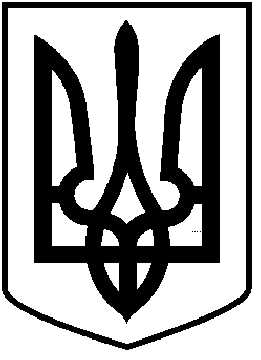 _____________________СЕСІЯ ВОСЬМОГО СКЛИКАННЯРІШЕННЯ       (ПРОЄКТ)_________ 2020 року                                                                              № _______м. ЧортківПро надання дозволу на передачу майна комунальної власності з балансу Комунального підприємства «Чортків Дім» на баланс Територіальному управлінню Державної судової адміністрації України у Тернопільській областіРозглянувши листа голови Чортківського районного суду Н.З. Коломієць, щодо передачі на баланс Територіальному управлінню Державної судової адміністрації України у Тернопільській області частину нежитлових приміщень на І поверсі будівлі по вул.. Степана Бандери,13 в м.Чортків (загальною площею 26,3 кв.м.), керуючись підпунктом 30 пункту і статті 26, пунктом 5 статті 60 Закону України «Про місцеве самоврядування в Україні» міська радаВИРІШИЛА:Надати дозвіл передати майно комунальної власності з балансу Комунального підприємства «Чортків Дім» на баланс Територіального управління Державної судової адміністрації України у Тернопільській області частину нежитлових приміщень на І поверсі будівлі по вул.. Степана Бандери,13 в м.Чортків (загальною площею 26,3 кв.м.), балансова вартість 12701,59 грн.2. Зобов’язати заступника міського голови з питань діяльності виконавчих органів міської ради Василя Воціховського:Створити комісію щодо передачі комунального майна вказаного в пункті 1 даного рішення.Провести передачу комунального майна відповідно до норм чинного законодавства.3. Копію рішення направити у відділ економічного розвитку, інвестицій та комунальної власності, комунальне підприємство «Чортків Дім», заявнику.4. Контроль за виконанням рішення покласти на заступника міського голови з питань діяльності виконавчих органів міської ради Василя Воціховського та постійну комісію міської ради з питань бюджету та економічного розвитку.Міський голова                                                                Володимир ШМАТЬКОМахомет Л.О.Черниш С.С.Гуйван І.М.Дзиндра Я.П.